Zonta is a non-sectarian, non-partisan  organization.  Zonta members are individuals with professional backgrounds who support Zonta International’s mission to build a better world for women and girls. They share their passion, time and talents in undertaking service and advocacy projects to fulfill that mission. 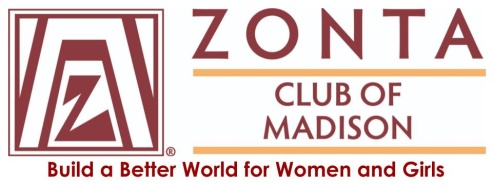 MEMBERSHIP APPLICATION				(updated 5-10-23)If you are interested in joining the Zonta Club of Madison, send this completed form to: Zonta Membership Committee, c/o Linda Aten, 795 Whispering Oaks Road, Oregon, WI  53575 or email to atenret@gmail.com.First year Membership Dues for a New Member are $198 ($183 annual dues + $15 new member club cost) An invoice will be sent after approval. Subsequent year dues for a continuing member are $168.     Full Name (as you want it to appear on an engraved name tag):____________________________________________Residence Address (Include Street, City, State, Zip code: __________________________________________________________________________________________________________________________________________________Phone (Residential/Cell):________________________________________(Business):___________________________Email (for Zonta communications, Newsletters, etc.): _____________________________________________________Occupation/Profession (current, primary or most recent):_________________________________________________________________________________________________________________________________________________Job/Position Title (current, primary or most recent):______________________________________________________Employment Firm/Institution Name (current, primary or most recent):_______________________________________________________________________________________________________________________________________I am willing to commit time to service and advocacy projects in my community.		 _______Yes          ______NoI am willing to support fundraising and volunteer time for Zonta Club of Madison, Zonta Madison Foundation & Zonta International.										 ________ Yes        ______NoOther Interests (Volunteer work, hobbies, activities, etc.):_________________________________________________________________________________________________________________________________________________I heard about Zonta through what sources:_____________________________________________________________________________________________________________________________________________________________----------------------------------------- For Membership Committee Use Only ----------------------------------------Eligibility_______________ Reason: _________________________________________________________Classification: ___________________________________________________________________________Membership Chair: __________________________________________ Date: ________________________